附件2河南省2022年特岗教师招聘岗位设置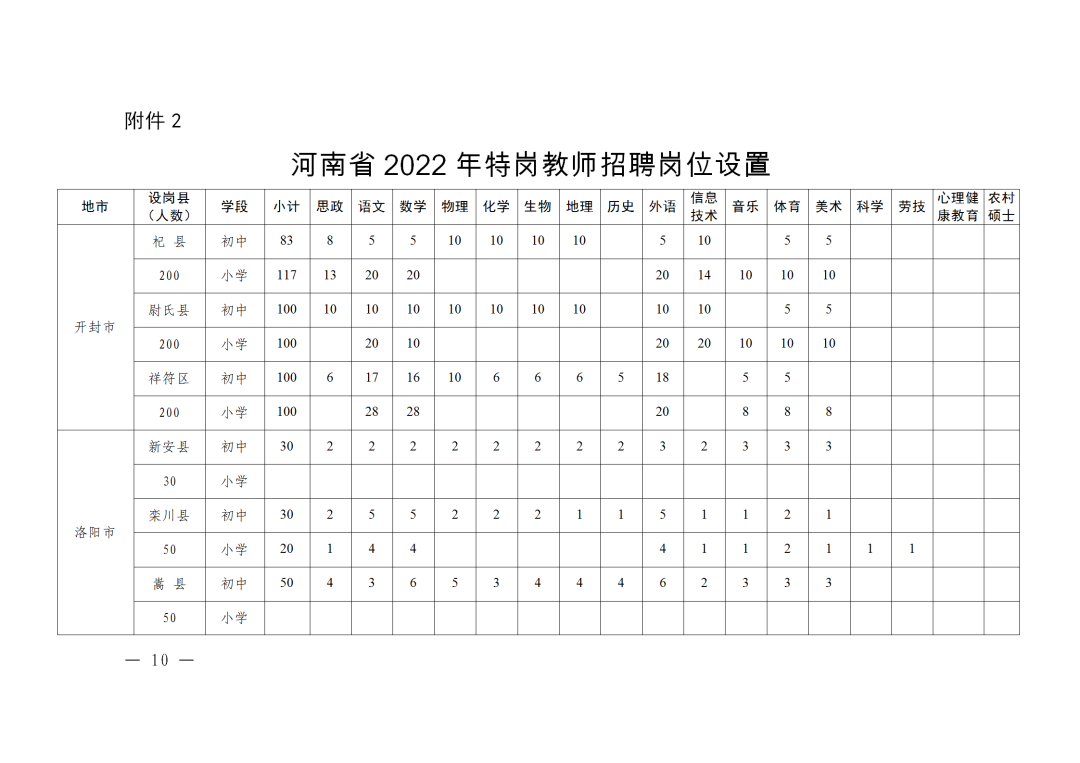 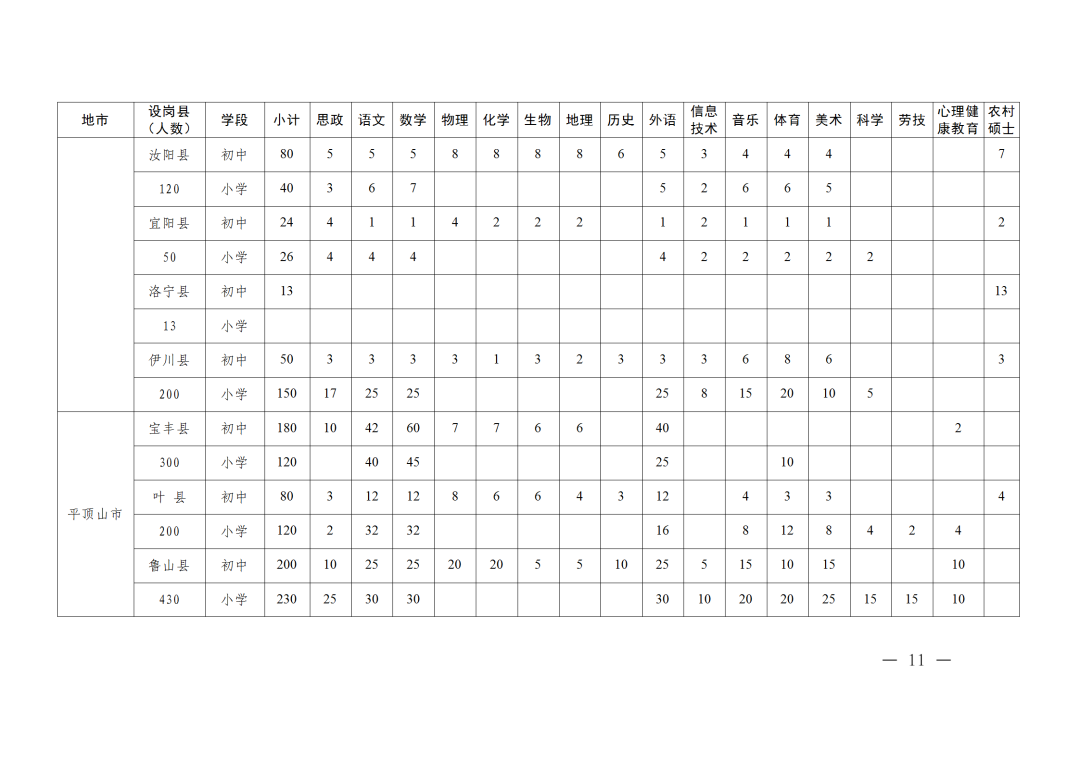 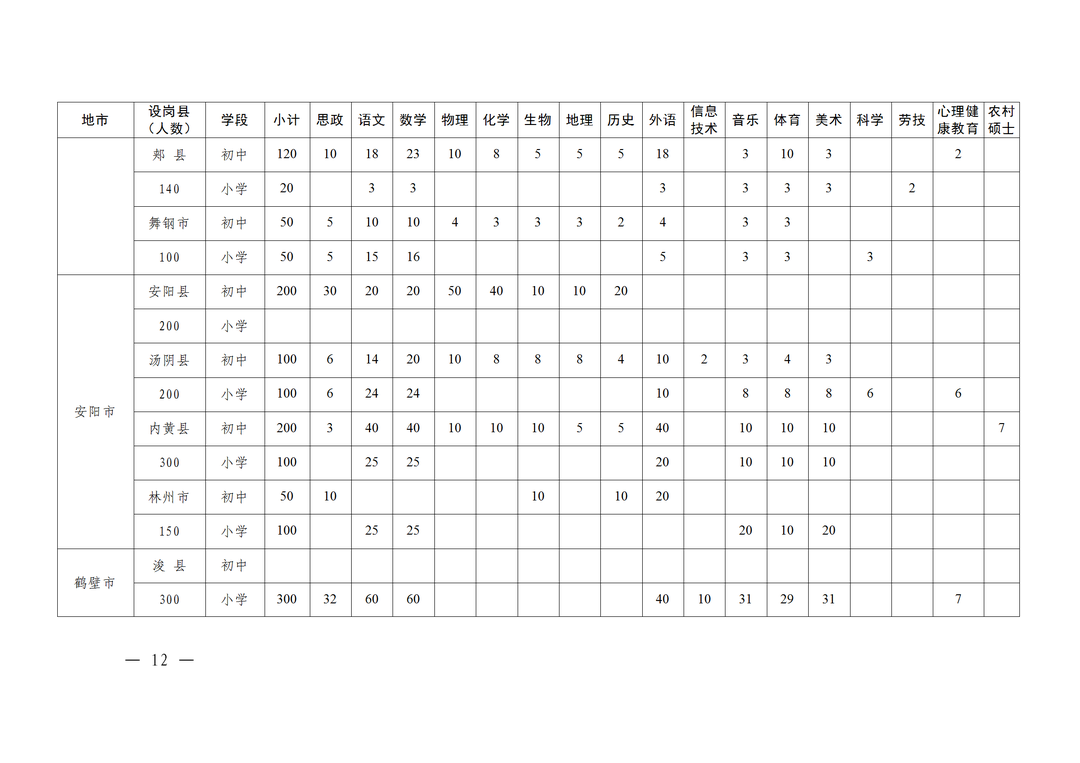 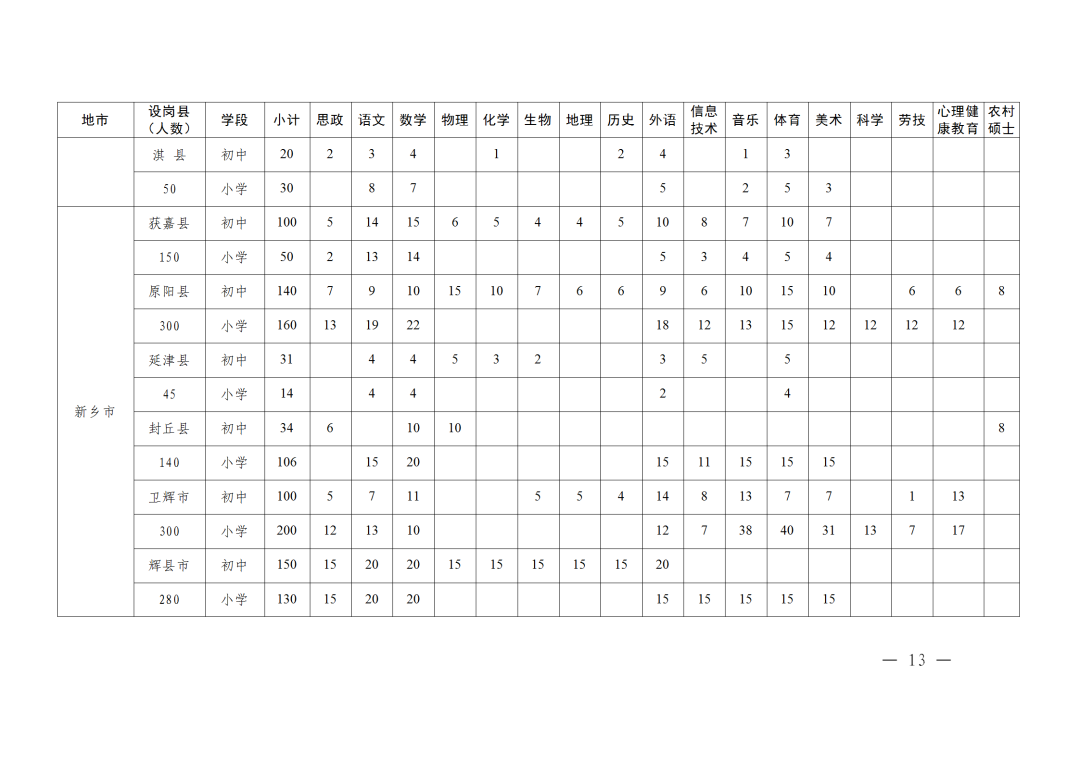 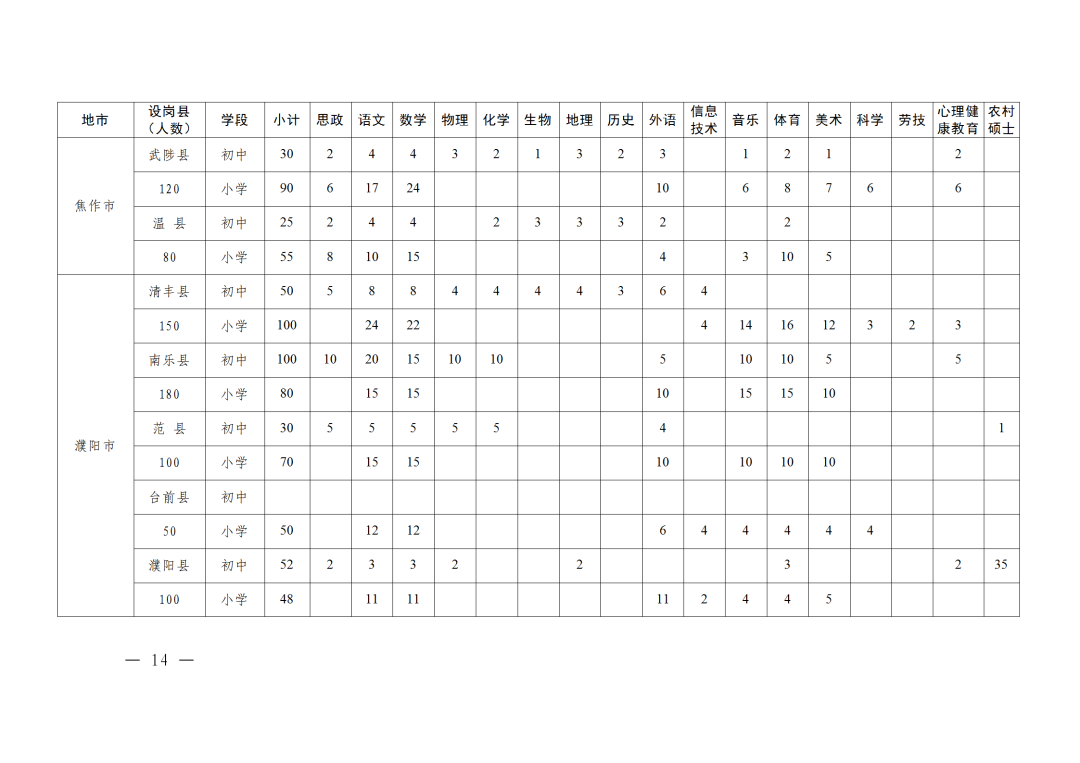 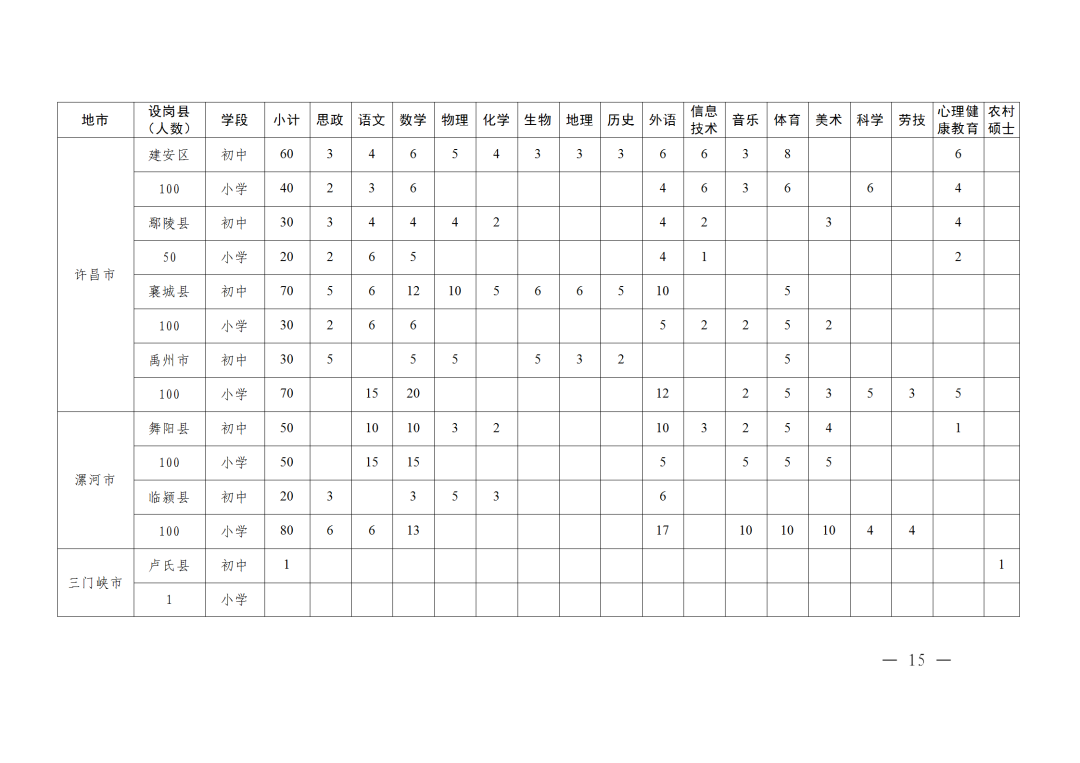 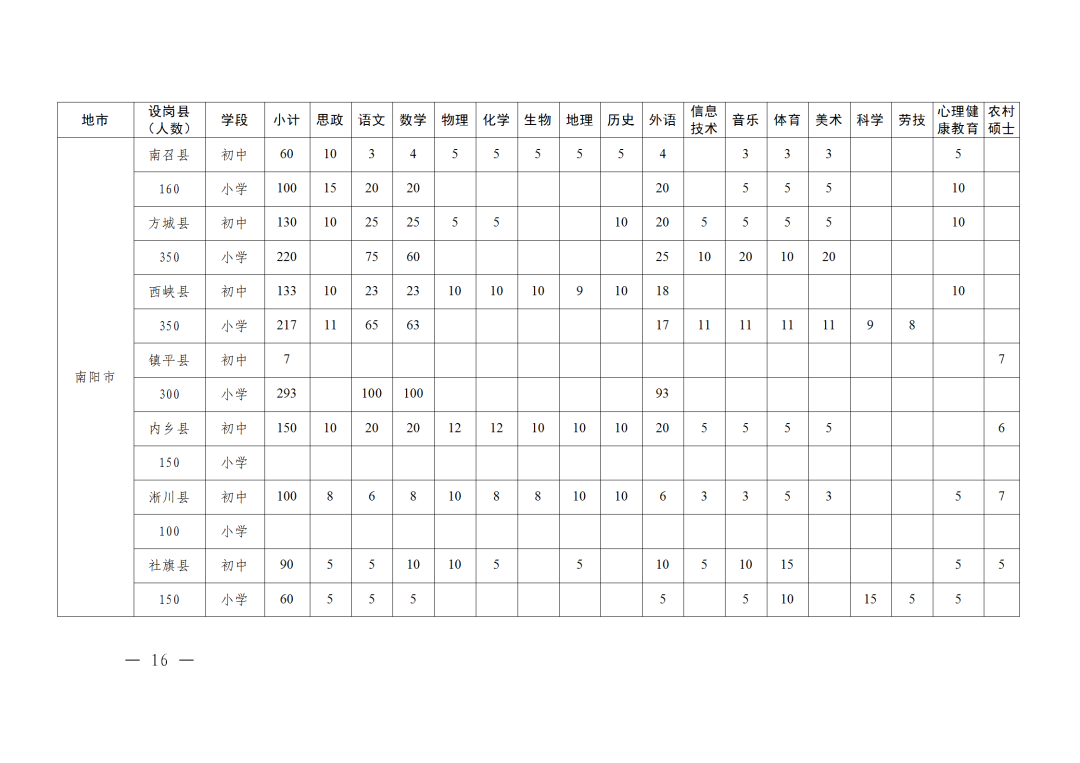 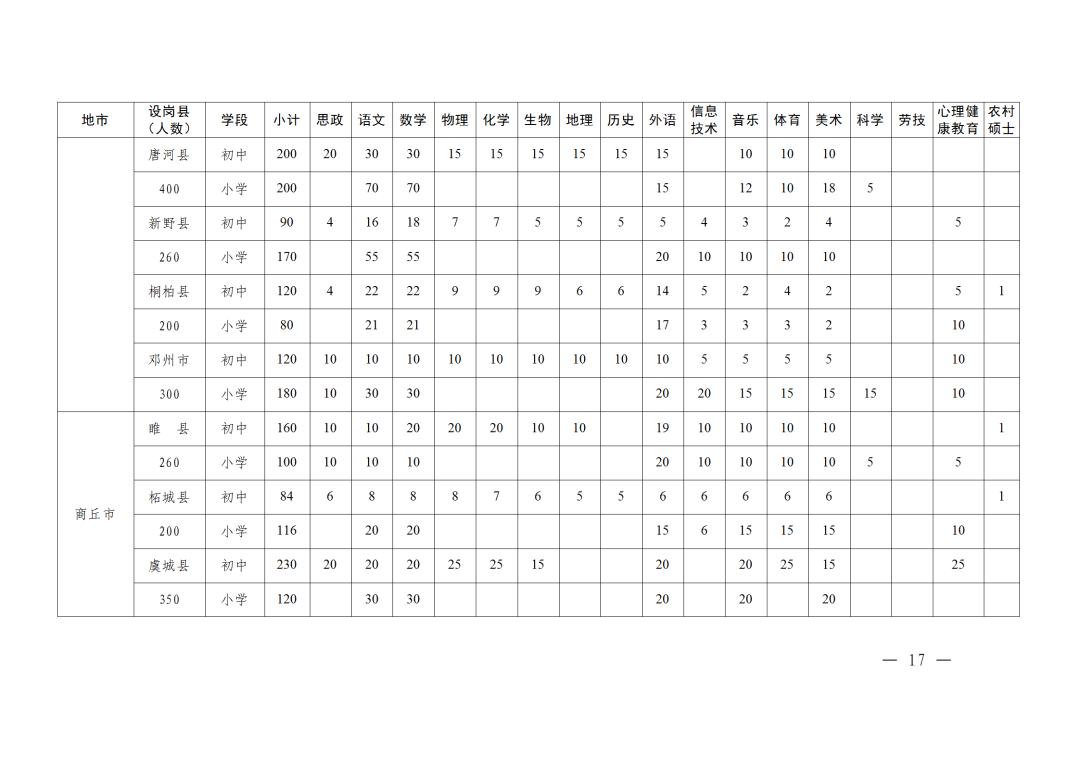 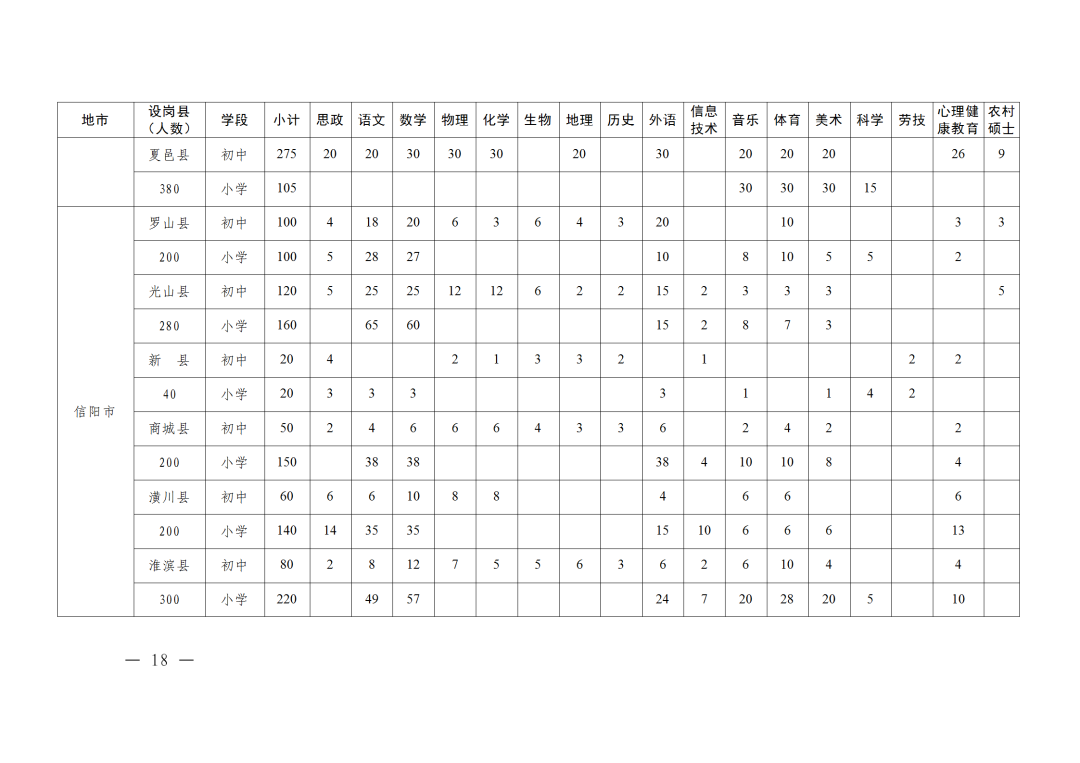 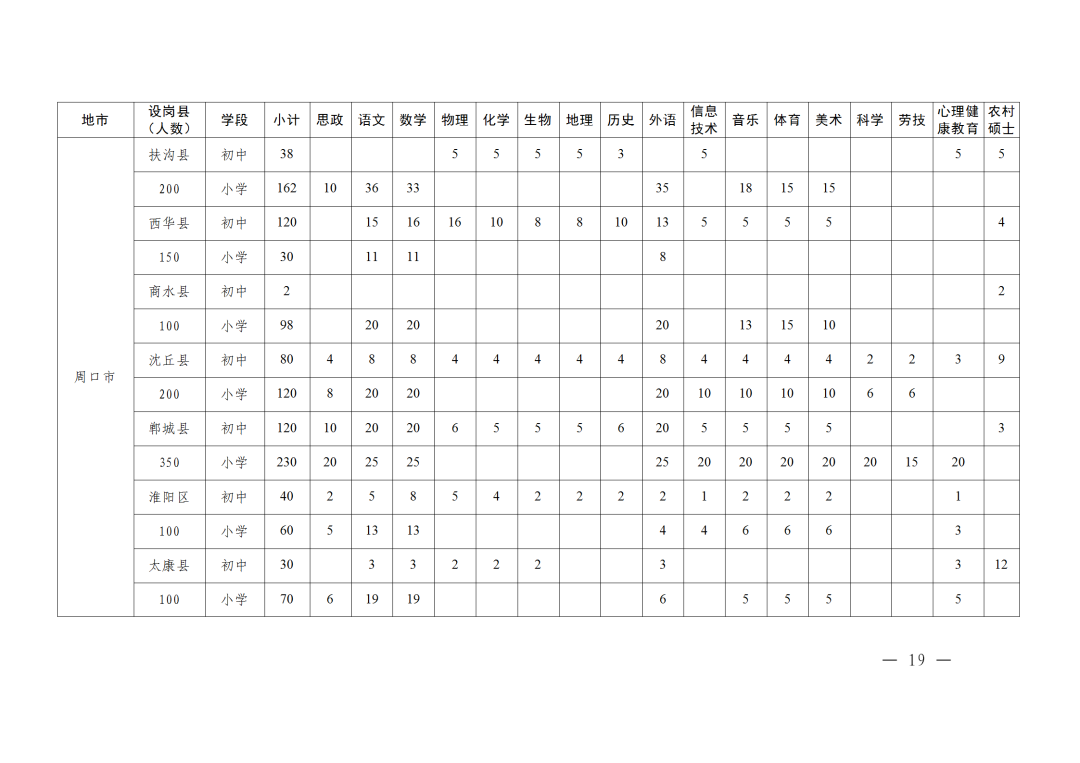 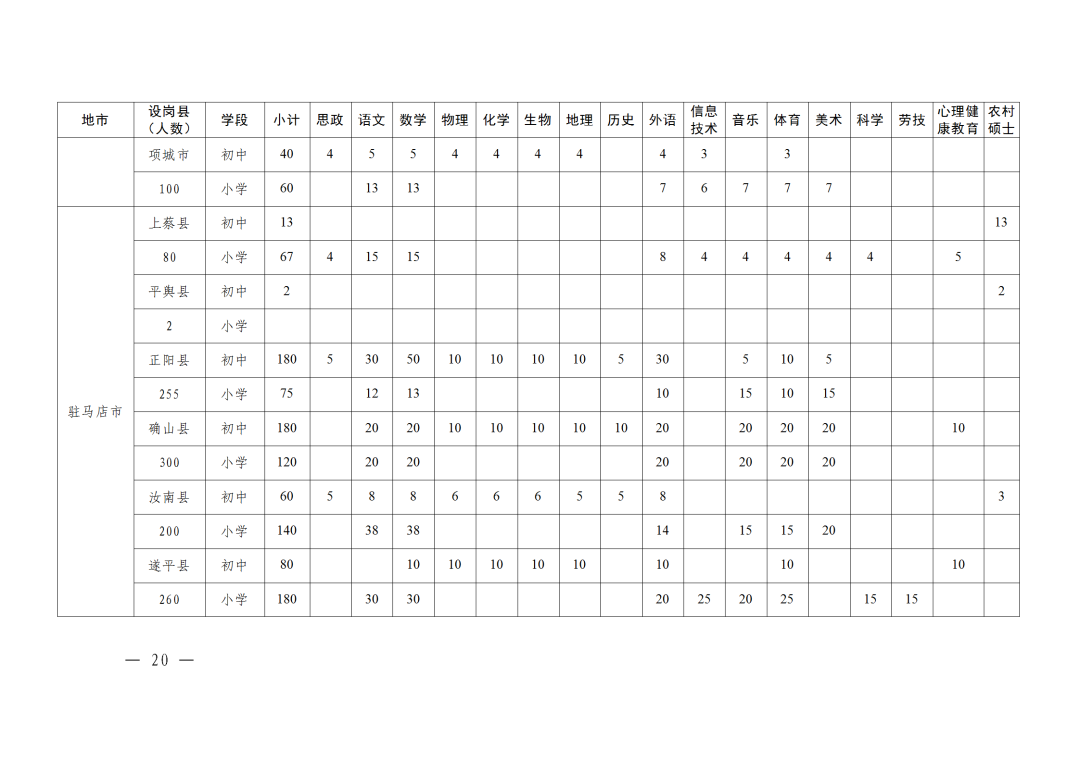 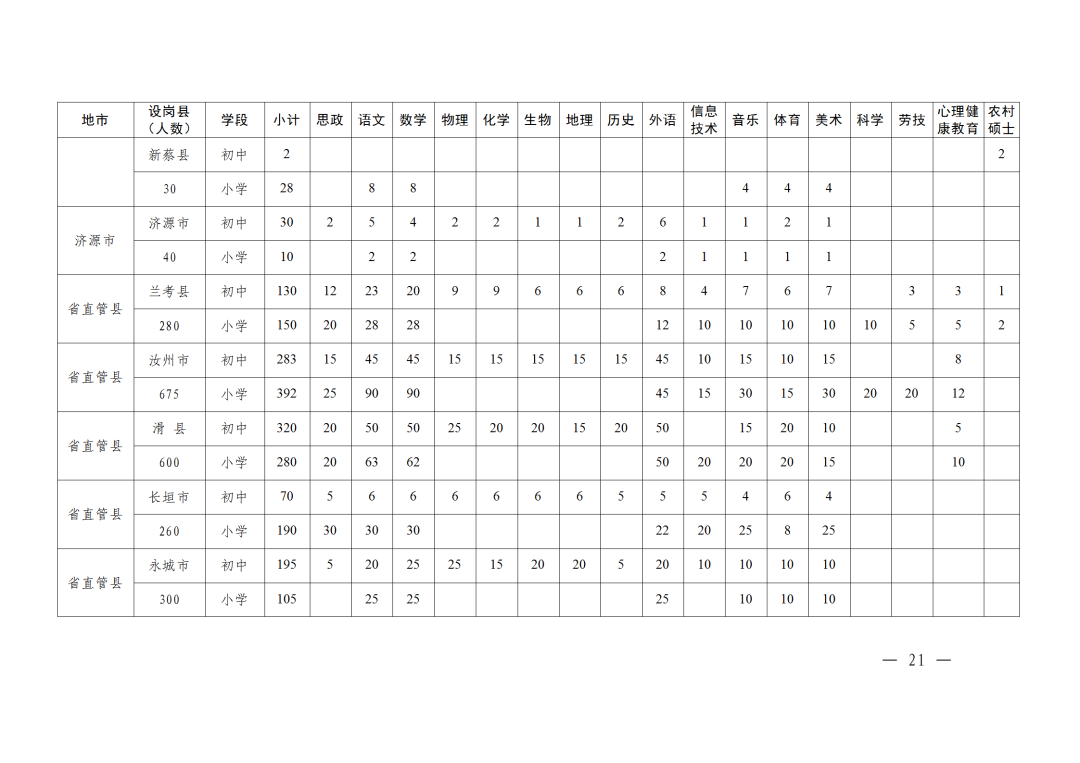 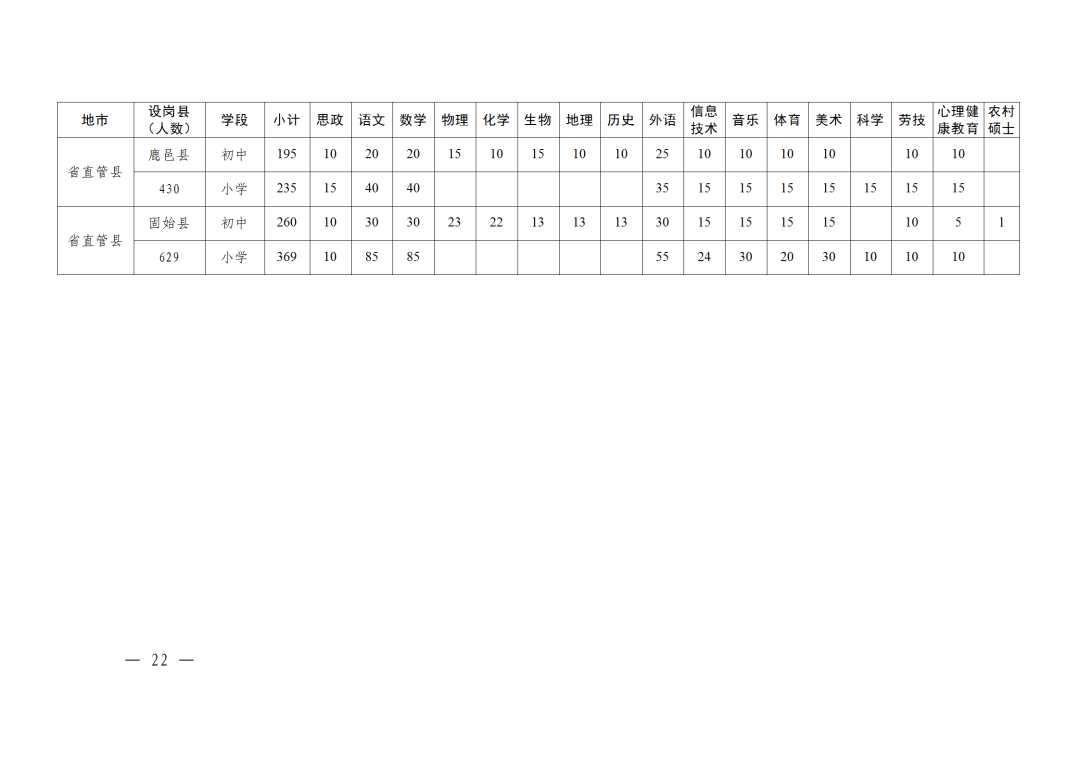 